ST JOSEPH'S WINTER UNIFORM REQUIREMENTSTERM 2 AND 3Girls Year 1 – Year 6 UNIFORMSWINTER Term 2 & 3Boys Year 1 – Year 6 UNIFORMWINTER Term 2 & 3PRE PRIMARY UNIFORM & Optional KINDERGARTEN UniformWINTER Term 2 & 3UniformGrey School Skirt & Grey TightsBlue Shirt – Long or Short SleeveGrey SocksSchool Winter Jacket, Scarf & beanie- optionalSchool HatSports UniformSchool Tracksuit / SkortSchool Sports Polo ShirtSport Shoes (Plain Black or White)Blue Sports SocksSchool Winter Jacket, Scarf & beanie-optionalSchool HatUniformGrey TrousersBlue Shirt – Long or Short SleeveGrey SocksSchool HatSchool Winter Jacket, Scarf & beanie-optionalSports UniformSchool Tracksuit/Brown ShortsSchool Sports Polo ShirtSport Shoes (Plain Black or White)Blue Sports SocksSchool HatSchool Winter Jacket, Scarf & beanie-optionalGirls - Sports UniformSchool Tracksuit/Brown Sport SkortsSports Polo ShirtSport Shoes(Plain Black or White)Blue Sports SockSchool HatSchool Winter Jacket, Scarf & beanie- optionalBoys- Sports UniformSchool Tracksuit/Brown Sport ShortSchool Sports Polo ShirtSport Shoes(Plain Black or White)Blue Sports SocksSchool HatSchool Winter Jacket, Scarf & beanie-optional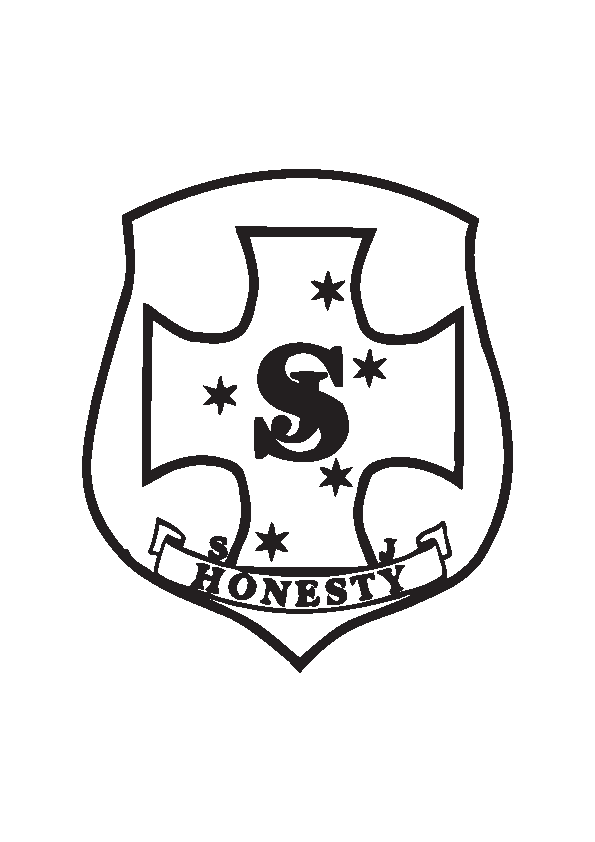 